Zeměpis		  	8.ročník				7. 6. 2020Opakování:Spoj odvětví průmyslu se správnými regiony nebo místy výroby.Plzeň						těžba hnědého uhlíKarlovarsko						elektrická energie-jaderná elektrárnaKralupy nad Vltavou				výroba autobusůJižní Morava					výroba a montáž elektrotechnikyPodkrušnohorské pánve				petrochemie-rafinerieVysoké Mýto					mlékárenský průmyslJižní Čechy						vinařské závodyDukovany						výroba porcelánuOtázky: Kde byla vyrobena 1. kostka cukru?Zjistěte, co vyrábí firmy: Moser, Crystalex a Lavalier.Co je předmětem činnosti polygrafického průmyslu?Čím se zabývají firmy: Tilak, Rejoice, Tonak?Co vyrábí podniky Teva Opava a Spolana Neratovice?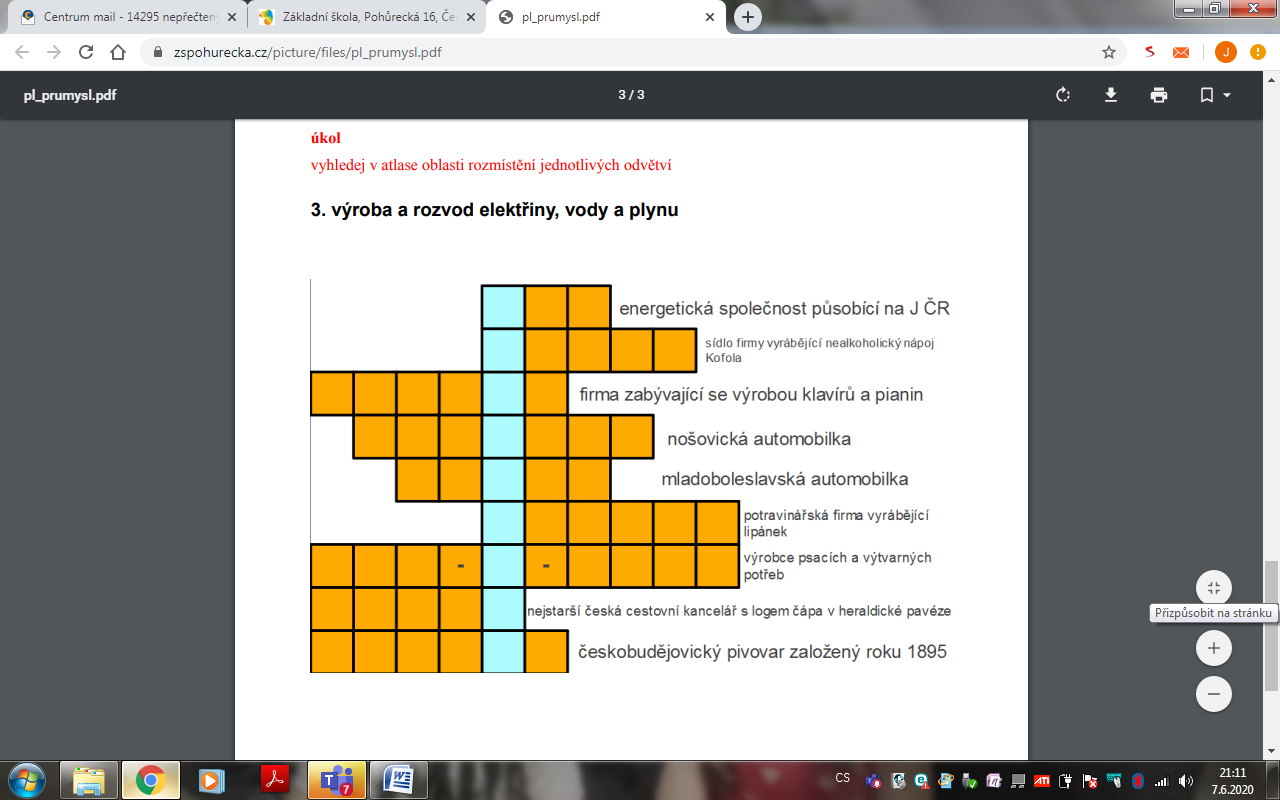 